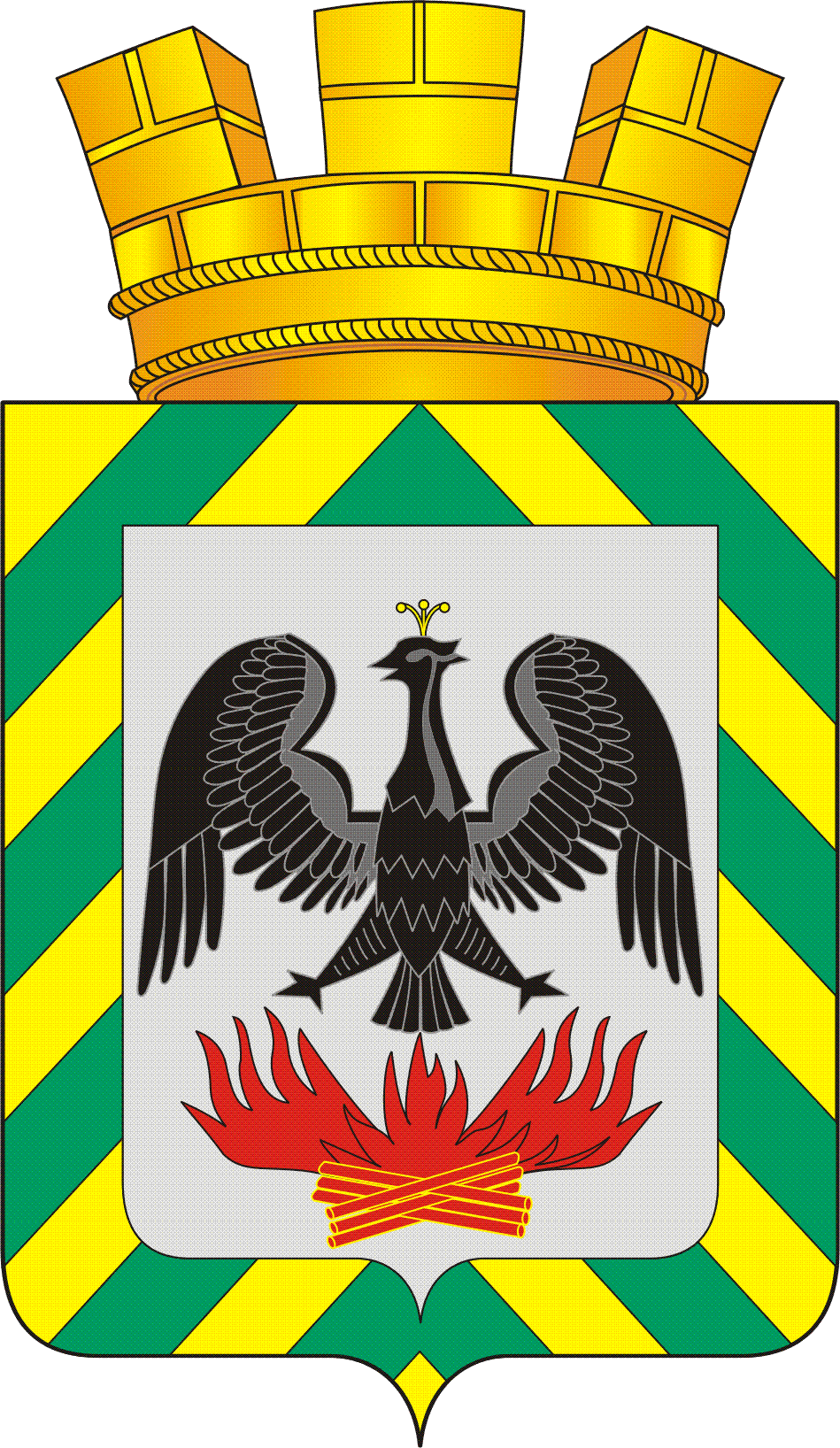 СОВЕТ ДЕПУТАТОВМУНИЦИПАЛЬНОГО ОБРАЗОВАНИЯГОРОДСКОЕ  ПОСЕЛЕНИЕ  ВИДНОЕЛЕНИНСКОГО  МУНИЦИПАЛЬНОГО  РАЙОНАМОСКОВСКОЙ  ОБЛАСТИР Е Ш Е Н И ЕО согласовании места установки ограждающего устройства (шлагбаума) по адресу: г. Видное, Битцевский проезд, дома 1, 3, 5, 7	В соответствии с Положением о порядке согласования, установки и демонтажа ограждающих устройств в городском поселении Видное, утвержденным решением Совета депутатов городского поселения Видное от 26 ноября 2019 года № 6/40, протоколом заседания Комиссии № 6 от 13 декабря 2019 года, руководствуясь Уставом муниципального образования городского поселения Видное Ленинского муниципального района Московской области,Совет депутатов решил:1. Согласовать место установки ограждающего устройства (шлагбаума) по адресу: г. Видное, Битцевский проезд, дома 1, 3, 5, 7 (Приложение № 1).2. Контроль за исполнением настоящего решения возложить на депутата Совета депутатов городского поселения Видное по избирательному округу № 16 Нарцис Екатерину Александровну.3. Опубликовать настоящее решение в газете «Видновские вести», разместить его на официальном сайте администрации городского поселения Видное. Приложение №1 к решению Совета депутатовгородского поселения Видноеот 30.12.2019 г. № 1/42Схема размещения ограждающего устройства (шлагбаума)по адресу: г. Видное, Битцевский проезд, дома 1, 3, 5, 7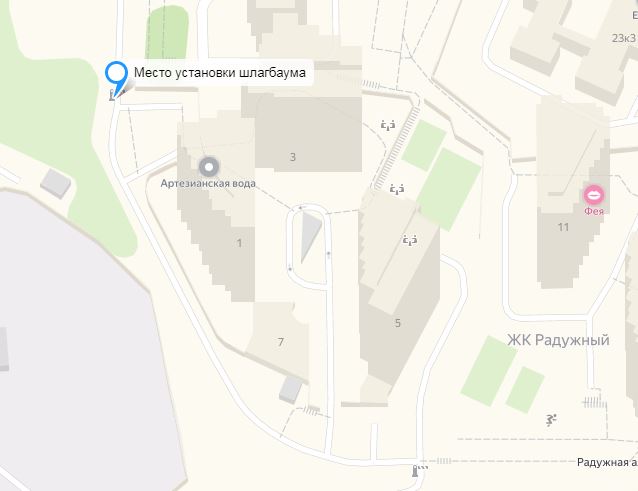 от 30.12.2019 г.№  1/42Глава  городского поселения Видное                                            М. И. ШамаиловПредседатель Совета депутатовгородского поселения Видное                   И.Е. Коршаков